конспект занятия к всероссийскому педагогическому конкурсу «Зимнее волшебство»по номинации «Лучший конспект занятия» по теме «Зима»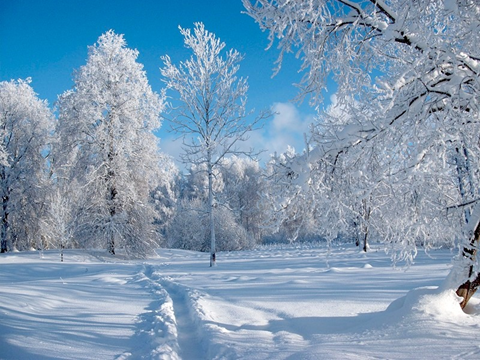 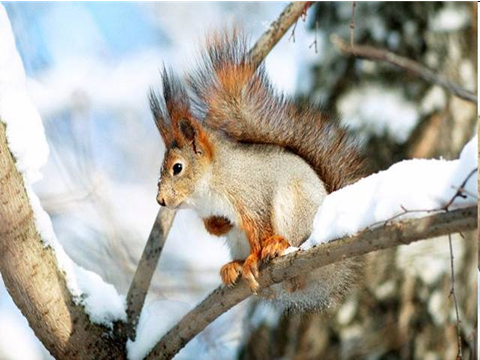 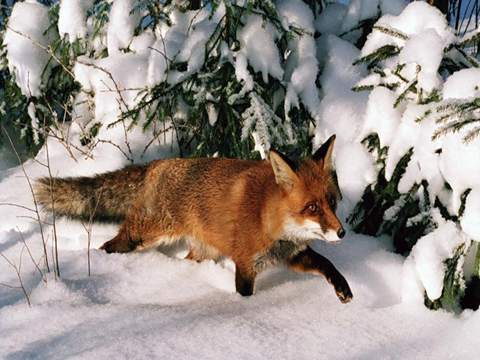 МКДОУ д/сад «Солнышко»                                                                         п. Мусковит                                                                          воспитатель: Горбунова А. Г.«Зимушка – зима»(конспект занятия)Задачи:  Уточнить знания детей о зимних природных явлениях.              Расширить знания детей об обитателях леса, особенностях их жизни зимой. Учить детей отгадывать животное по описанию.             Находить картинку с изображением заданного животного.             Обогащать словарь детей эмоционально-образной лексикой: дремучие сугробы, дымятся сугробы и крыши, белые водопады; хрустальная, волшебная, серебристая  и т.д.             Воспитывать у детей чувство прекрасного, любовь к природе, к родному краю.              Воспитывать умение внимательно слушать, не перебивать других.Оборудование:  картинки о животных (белка, лиса, еж, медведь, волк); загадки о животных, о зиме;  дид. игра «Чей хвост?»;  дид. упр-е «Найди тень животного».Ход занятия:Воспитатель:  Ребята, совсем недавно деревья сбросили последнюю листву и стояли голые, часто шли дожди. В какое время года так было? Осенью. Какая именно пора осени? Поздняя осень. А что сейчас изменилось в природе? (Ответы детей). - Какое время года пришло на смену осени? Зима. Послушайте загадку:                          Наступили холода,                           Обернулась в лед вода.                           Длинноухий зайка серый                           Обернулся зайкой белым.                           Перестал медведь реветь,                           В спячку впал в бору медведь.                           Кто скажет, кто знает,                           Когда это бывает?              (зимой)Воспитатель:  А какая она бывает разная на самом деле? Вспомните, как мы с вами ждали зиму. Уже было холодно, а снега все не было и не было. И все случилось как-то вдруг – ночью. «Зашептались, зашептались деревья, что-то стало твориться вокруг». Утром мы встали и увидели – пришла настоящая зима! Что же случилось ночью?Дети: Выпало много снега, везде лежали большие сугробы, замело все дороги и тропинки.Воспитатель: Послушайте стихотворение Николая Рубцова:                               «Опять пришла хорошая                                 Пушистая зима                                 Легко легла порошею                                 На землю и дома.                               Деревья в белом инее                               Застыли за окном                               Они под вечер - синие,                               И сахарные – днем».Воспитатель:  Снег стал падать почти каждый день. И, как сказал Николай Иванович Сладков, «наступила пора больших молчаливых снегов. Лес утонул в дремучих сугробах». Почему в лесу дремучие сугробы? И что значит молчаливые снега? Они молчаливые, а еще какие?    (Ответы детей.)Воспитатель:  В своем стихотворении Саша Черный вот так описывает зиму:                               «Тишина! – шепнула белая поляна.                                 Тишина! – вздохнула, вея снегом ель.                                 За стволами зыбь молочного тумана                                 Окаймила пухлую постель».   Вся природа, как будто уснула, укрытая белым, снежным одеялом. И зима такая….Дети:  Тихая, сонная, спокойная, неподвижная, спящая.Воспитатель:  Но вот под утро ударил мороз. И сверкающие льдинки инея бриллиантовым светом озарили весь мир. Мы вышли на улицу и ахнули! Что нас так удивило и восхитило?Дети:  Все деревья, травинки в инее, все сверкает, переливается.Воспитатель: Послушайте, как красиво про это сказал поэт Александр Яшин.                      «Во владениях инея и снега                        Расцвели хрустальные сады».И зима стала совсем другой. Какой?Дети: Хрустальной, сказочной, волшебной, чародейкой.Воспитатель: Давайте поиграем в игру «Зимние слова»,  вы будете хлопать в ладоши, если слышите слово, связанное с зимой.   (снежинка, тепло, Новый год, санки, лед, жара, рукавички, тюльпаны, снеговик,  Дед Мороз, листопад, Снегурочка, персики, загорать, снегопад, лыжи)Воспитатель: Молодцы! Вот  послушайте зимние загадки и отгадайте их:*Все его зимой боятся –
  Больно может он кусаться.
  Прячьте уши, щёки, нос,
  Ведь на улице ...   (мороз)    *С неба он летит зимой,
      Не ходи теперь босой,
      Знает каждый человек,
      Что всегда холодный ...   (снег)
         *Под ногами у меня
           Деревянные друзья.
           Я на них лечу стрелой,
           Но не летом, а зимой.      (лыжи)
               *Не сосите, сорванцы,
                Ледяные леденцы!
                Сам глотаю я пилюльки,
                Потому что ел ...      (сосульки)
*Он из снега одного,
  Из морковки нос его.
  Чуть тепло, заплачет вмиг,
  И растает ...    (снеговик)
      *Он когда-то был водой,
        Но сменил вдруг облик свой.
        И теперь под Новый год,
        На реке мы видим ...         (лед)
                 *Он и добрый, он и строгий,
                   Бородой до глаз зарос,
                   Красноносый, краснощекий,
                   Наш любимый ...       (Дед Мороз)Воспитатель:  Ребята, а кто живет в лесу?  Как называют этих животных?  (дикие, лесные).  Попробуйте-ка, узнайте этих животных в загадках и найдите картинку с ним.       Я белка, веселый зверек, по деревьям скок да скок. 
       Но зимой я меняюсь, в шубку серую переодеваюсь. 
       Всю осень дупло утепляла,
       Пуха, соломки туда натаскала.
       К зиме готовила запас: грибы, ягоды, орехи…,
       Чтоб зимой не голодать. Где ж еду в мороз достать? …. (белка)
                                  ***       Зимой я крепко сплю,
       Зарывшись в теплую нору.
       С лета жир свой копил, много ел и много пил.
       Мне зимой  одна работа – крепко спать и весны ждать!...  (еж)                                                     ***      К зиме, ребята, побелел, шубку новую надел.
      Под кусточком я присяду, спрячусь под сосной.
      Не увидит, не узнает зверь меня лесной!
      Очень трудно зимой бывает, когда сильный мороз,
      И еды не хватает.
      А питаюсь я корой, ягодой замерзшей…..   (заяц)                                                     ***    Хвост, красивый какой – мне он нравится самой!
    Живу в норе. Там сплю, отдыхаю, а затем охотится, начинаю.
     Ищу мышку полевую или живность какую.
     Хочу зайца поймать, но нелегко его не догнать!
    Об этом, наверное, мало кто знает, но и мне зимой трудно бывает.
     Иногда бегаю целый день, а еды нет совсем…..  (лиса)                                                    ***     Серые, худые, голодные и злые.
      Воют сильно по ночам, даже страшно зверям!
     Лучше им не попадаться, надо их остерегаться… (волк)Воспитатель: Хорошо вы знаете животных. А вот сейчас мы с вами поиграем в игры, и вы покажите свои самостоятельные знания о животных.      Дидактическая игра «Чей хвост?»   (нужно отыскать и приложить хвост к изображению животного).                                                  (приложение 1)
      Дидактическое упражнение  «Найди тень животного»    (соедини линией тень животного с самим животным)                        (приложение 2)                                                         Воспитатель: Ну,  вот и закончилось наше зимнее занятие. Вы сегодня молодцы! Многое мы узнали о зиме, зимних явлениях и о животных зимой.  А сейчас мы с вами пойдем домой из леса.      Пальчиковая гимнастика «Лыжники» -  указательный и средний пальцы вытянуть и опустить вниз, безымянный и мизинец прижать к ладони большим пальцем. Указательный и средний пальцы поставить на счетные палочки. Не отрывая средний и указательный пальцы от «лыж»- счетных палочек, ребенок «едет» скользящими движениями по столу.                         «Утром на лыжах кататься пошли,
                           Быстро до леса на лыжах дошли.
                           Время к обеду – весь лес обошли.
                           Дружно на лыжах домой мы пришли»..*******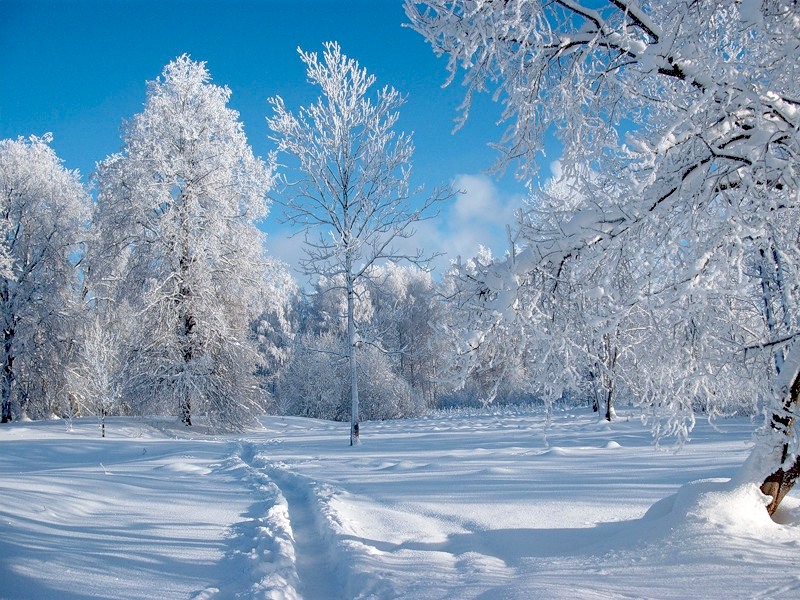 *******(приложение 1)Дидактическая игра «Чей хвост?»        Нужно отыскать и приложить хвост к изображению животного.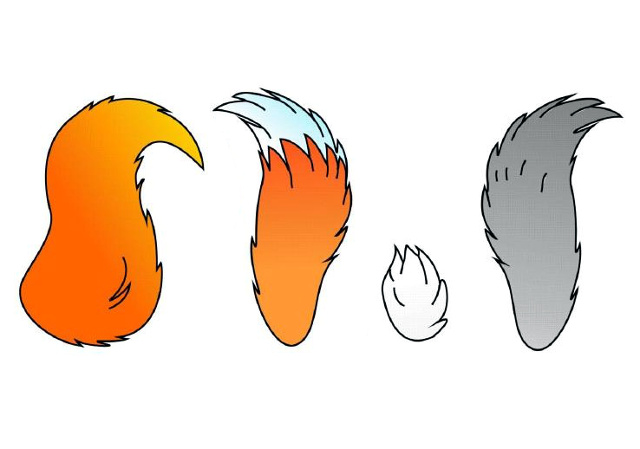 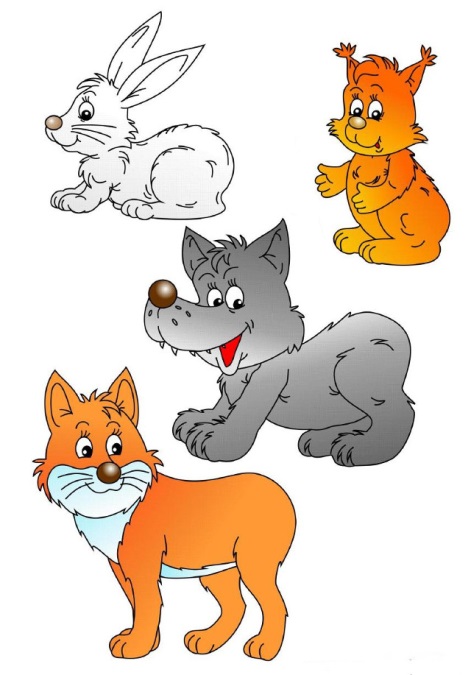 (приложение 2)Дидактическое упражнение «Найди тень животного»               Дети соединяют линией цветное изображение и его силуэт.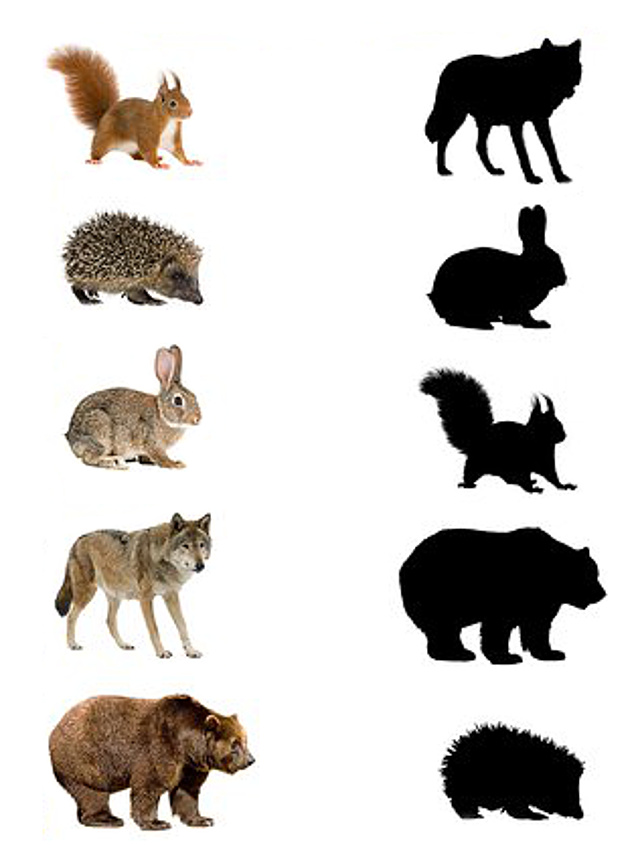 